【雑・給与確認資料】申請事業者名　　　　　　　　　　　　　　　　　代表者名　　　　　　　　　　  　　　　　　　　【主たる収入を雑収入・給与所得で確定申告した個人事業者用_業務委託収入の確認】「収入金額等」の「給与」(㋕)、 「雑業務」 ( ㋗ ) 、「雑その他」 ( ㋘ )に記載されている金額のうち、業務委託契約等に基づく事業活動からの収入のみを記載してください。「給与」(㋕)、 「雑業務」 ( ㋗ ) 、「雑その他」 ( ㋘ )の「合計」を算出してください。「合計」を12で除した「平均月額売上」を算出してください。（様式第１号）交付申請書「４ 応募要件確認」の「❸主たる収入を雑収入・給与所得で確定申告した個人事業者」の□にチェックを記載の上、「②基準期間合計」に「３)平均月額売上」×３か月を転記してください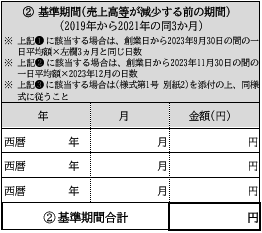 □2019年    □2020年    □2021年□2019年    □2020年    □2021年□2019年    □2020年    □2021年１）１）-1　「給与」(㋕)円１）２）-2　「雑業務」(㋗)円１）３）-3　「雑その他」(㋘)円２）合計円３）平均月額売上2)合計÷12円